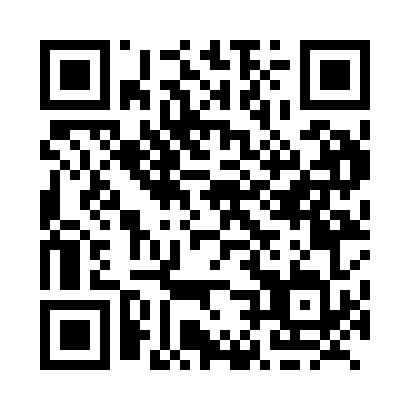 Prayer times for Sarnia, Ontario, CanadaMon 1 Jul 2024 - Wed 31 Jul 2024High Latitude Method: Angle Based RulePrayer Calculation Method: Islamic Society of North AmericaAsar Calculation Method: HanafiPrayer times provided by https://www.salahtimes.comDateDayFajrSunriseDhuhrAsrMaghribIsha1Mon4:085:541:336:519:1210:582Tue4:095:551:336:519:1210:583Wed4:095:561:346:519:1210:584Thu4:105:561:346:519:1110:575Fri4:115:571:346:519:1110:566Sat4:125:571:346:519:1110:567Sun4:135:581:346:519:1010:558Mon4:145:591:346:519:1010:549Tue4:156:001:356:519:0910:5310Wed4:176:001:356:509:0910:5211Thu4:186:011:356:509:0810:5212Fri4:196:021:356:509:0810:5113Sat4:206:031:356:509:0710:5014Sun4:216:041:356:499:0710:4915Mon4:236:041:356:499:0610:4716Tue4:246:051:356:499:0510:4617Wed4:256:061:366:489:0510:4518Thu4:276:071:366:489:0410:4419Fri4:286:081:366:489:0310:4320Sat4:296:091:366:479:0210:4121Sun4:316:101:366:479:0110:4022Mon4:326:111:366:469:0010:3923Tue4:346:121:366:468:5910:3724Wed4:356:131:366:458:5810:3625Thu4:366:141:366:458:5710:3426Fri4:386:151:366:448:5610:3327Sat4:396:161:366:438:5510:3128Sun4:416:171:366:438:5410:3029Mon4:426:181:366:428:5310:2830Tue4:446:191:366:418:5210:2731Wed4:456:201:366:418:5110:25